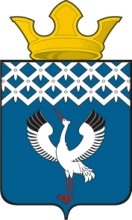 Российская ФедерацияСвердловская область Глава муниципального образования Байкаловского сельского поселенияРАСПОРЯЖЕНИЕот 23.04.2018 г.   № 87/од –рс. БайкаловоОб организации и  проведении  массовых мероприятий, посвященных празднованию 73-й годовщины  Победы в Великой Отечественной войне             1941-1945 г.г., на территории муниципального образования  Байкаловского сельского поселения в 2018 годуВ соответствии с Постановлением Правительства Свердловской области  от 30.05.2003 г. № 333-ПП «О мерах по  обеспечению общественного порядка и безопасности при проведении на территории Свердловской области  мероприятий с массовым пребыванием людей", пунктом 3 статьи 16 Федерального закона от 22.11.1995 г. № 171-ФЗ «О государственном регулировании производства и оборота этилового спирта, алкогольной и спиртосодержащей продукции». Областным законом Свердловской области от 29.10.2013 года № 103-ОЗ «О регулировании отдельных отношений в сфере розничной продажи алкогольной продукции и ограничения ее потребления на территории Свердловской области», в целях обеспечения охраны общественного порядка и безопасности граждан в период проведения  мероприятий, посвященных празднованию  73-й годовщине  Победы в Великой Отечественной войне 1941-1945 г.г.:1.Подготовить и провести на территории муниципального образования   Байкаловского сельского поселения массовые мероприятия, посвященные празднованию 73-й годовщине Победы в Великой Отечественной войне 1941-1945 г.г.,  с 01 мая  по 10  мая 2018 года.2. Утвердить план мероприятий, посвященных празднованию 73-й годовщине Победы в Великой Отечественной войне 1941-1945 г.г. в 2018 году (Приложение 1).   3.Определить места проведения праздничных мероприятий на территории муниципального образования Байкаловского сельского поселения и закрепить ответственных за проведение:4.Рекомендовать ММО МВД России «Байкаловский» осуществить комплекс мер по обеспечению охраны общественного порядка и безопасности граждан при проведении массовых мероприятий, посвященных  празднованию 73-й годовщины  Победы в Великой Отечественной войне 1941-1945 г.г.,                   09 мая 2018 г. с 10.00 час.  до 24.00 час. на территории муниципального образования Байкаловского сельского поселения.  5. Ограничить движение  автомобильного транспорта и определить места его стоянки на время проведения праздничных мероприятий  9 мая 2018 года на территории следующих населенных пунктов: 5.1. с. Байкалово:1)  на время проведения шествия акции «Бессмертный полк» от площадки для остановки транспорта у «Торгового дома» по улице Мальгина от дома №78 до дома №52, по ул. Революции от дома №15 до центральной площади по ул. Революции, 27 с. Байкалово с 10.00 до 14.00 час.2) определить место стоянки автомобильного транспорта на время проведения праздничного шествия акции «Бессмертный полк» и  митинга:  площадка для стоянки автотранспорта у ГБУЗ СО «Байкаловская ЦРБ», площадка для стоянки автотранспорта у  магазина «Магнит» (по ул. Революции). 5.2. д. Липовка:1) на время проведения шествия акции «Бессмертный полк» по улице Новая от дома №2а  по улице Аникина от дома №1 до  ул. Советская, по ул. Советская от дома № 32 до №2а (сквер у обелиска  погибшим в ВОв) с 11.00.час. до 12.00 час.  2) определить место стоянки автомобильного транспорта на время проведения  митинга:  площадка для стоянки транспорта  у проходной  СПК «Шаламовский», у конторы СПК «Шаламовский».5.3. д. Пелевина:1) определить место стоянки автомобильного транспорта на время проведения  митинга:  площадка  у магазина «Хозяйственные товары» и  у администрации Пелевинской территории.5.4. с. Ляпуново:1) на время проведения шествия акции «Бессмертный полк» по улице Техническая  от дома №16 (Ляпуновская  СОШ) до ул.Механизаторов до дома №20, по ул.Механизаторов – до пер.Школьного, по пер.Школьному до парка Победы (обелиск  погибшим в ВОв) с 11.00.час. до 12.00 час.  2) определить место стоянки автомобильного транспорта на время проведения  митинга:  площадка возле Дома культуры.5.5. д. Шаламы: 1) определить место стоянки автомобильного транспорта на время проведения  митинга:  площадка возле Дома культуры.5.6. д. Комлева:1) определить место стоянки автомобильного транспорта на время проведения  митинга:  площадка возле  сквера, где находятся обелиски погибшим в ВОв. 6. Рекомендовать пожарной части ГКПТУ СО «Отряд противопожарной службы СО №12» принять меры пожарной безопасности при проведении праздничного фейерверка на центральной площади с. Байкалово.7. Рекомендовать руководителям торговых организаций всех форм собственности, расположенных на территории муниципального образования, во время проведения праздничных мероприятий запретить продажу  алкогольной продукции с содержанием этилового спирта более чем 16, 5 процента готовой продукции, а также пива и пивных напитков, сидра, пуаре, медовухи 09 мая 2018 года с  08.00 час.  до 24.00 час. 8. Запретить пронос спиртных напитков в стеклянной таре в места проведения мероприятий.9. Настоящее Распоряжение подлежит размещению на официальном сайте администрации  муниципального образования Байкаловского сельского поселения www.bsposelenie.ru.10.Направить копию настоящего распоряжения в ММО МВД России «Байкаловский» и отдел по мобилизационной работе ГО и ЧС администрации Байкаловский муниципальный район.11. Контроль исполнения настоящего Распоряжения оставляю за собой.Глава муниципального образованияБайкаловского  сельского  поселения                                                 Д.В.Лыжин Утверждено распоряжением Главы МО Байкаловского сельского поселения от 23.04.2018г. № 87/од-рИНФОРМАЦИЯ О МАССОВЫХ МЕРОПРИЯТИЯХ, ПОСВЯЩЕННЫХ 73-Й ГОДОВЩИНЕ ПОБЕДЫ В ВЕЛИКОЙ ОТЕЧЕСТВЕННОЙ ВОЙНЕ 1941-1945 Г.Г. с 01 МАЯ ПО 09 МАЯ 2018г.                                                                               на территории МО Байкаловского сельского поселения№ п/пМесто проведенияМероприятиеДата, форма, время проведенияЗаявленная численность, человекУчастники акции, в т.ч партии, профсоюзы, общественные организацииОтветственный за проведение1.с. БайкаловоАкция «Бессмертный полк», торжественно-траурный митинг, акция «Солдатская каша», танцы под баян, детский концерт «Салют, Победа!», художественный фильм9.05.2018г.10.30- 15.00800Жители и гости  села, ветераны войны и труда, труженики тыла, общественные организации, работники предприятий и организаций, учащиеся школ Заместитель главы администрации МО  Байкаловского сельского поселения Белоногов П.А. тел.2-02-87,директор МБУ «ЦИКД и СД» Бахарева Е.А.тел.2-03-71, заведующая Байкаловским ЦДК Сутягина О.В. тел.2-01-651.с. БайкаловоПраздничный концерт, акция «Зажги свечу памяти», праздничный фейерверк9.05.2018г.21.00- 23.30600Жители и гости  села, ветераны войны и труда, труженики тыла, общественные организации, работники предприятий и организаций, учащиеся школ Заместитель главы администрации МО  Байкаловского сельского поселения Белоногов П.А. тел.2-02-87,директор МБУ «ЦИКД и СД» Бахарева Е.А.тел.2-03-71, заведующая Байкаловским ЦДК Сутягина О.В. тел.2-01-652.д. ЛиповкаАкция «Бессмертный полк», торжественный митинг,акция «Солдатская каша»,мини-концерт, спортивная программа9.05.2018г.11.00- 13.0080Жители и гости, ветераны войны и труда, общественные организации,  работники предприятий и организаций, учащиеся школыСпециалист администрации МО Байкаловского сельского поселения по Липовской территории Григорьева М.В. тел.3-87-74, заведующая Липовским ДК и спорта Сединкина Е.В. тел.3-87-743.д. ПелевинаАкция «Бессмертный полк», траурный митинг «Мы всегда будем помнить»9.05.2018г.11.00- 11.40150Жители и гости, ветераны войны и труда,  работники предприятий и организаций, общественные организации, учащиеся школыСпециалист администрации МО Байкаловского сельского поселения по  Пелевинской территории   Пьянкова Ю.В.тел.3-26-24, заведующая Пелевинским ДК Орлова С.Н. тел. 3-26-243.д. ПелевинаКонцерт «С Победным  маем»9.05.2018г.13.00- 14.00150Жители и гости, ветераны войны и труда,  работники предприятий и организаций, общественные организации, учащиеся школыСпециалист администрации МО Байкаловского сельского поселения по  Пелевинской территории   Пьянкова Ю.В.тел.3-26-24, заведующая Пелевинским ДК Орлова С.Н. тел. 3-26-244.с. ЛяпуновоАкция «Бессмертный полк», траурный митинг «Память, которой не будет конца»9.05.2018г.11.00- 12.00400Жители и гости, ветераны войны  и труда,  работники предприятий и организаций, учащиеся школыСпециалист администрации МО Байкаловского сельского поселения по Ляпуновской территории Белова О.Г. тел.3-52-74, заведующая Ляпуновским ДК Светлакова Н.С. тел. 3-52-974.с. ЛяпуновоКонцертная программа9.05.2018г.13.00- 14.30.200Жители и гости, ветераны войны  и труда,  работники предприятий и организаций, учащиеся школыСпециалист администрации МО Байкаловского сельского поселения по Ляпуновской территории Белова О.Г. тел.3-52-74, заведующая Ляпуновским ДК Светлакова Н.С. тел. 3-52-974.с. ЛяпуновоПраздничная дискотека9 мая с 22.00 час. до 01.00 час. 10 мая50Жители и гости, ветераны войны  и труда,  работники предприятий и организаций, учащиеся школыСпециалист администрации МО Байкаловского сельского поселения по Ляпуновской территории Белова О.Г. тел.3-52-74, заведующая Ляпуновским ДК Светлакова Н.С. тел. 3-52-975.д.ШаламыТраурный митинг, концерт9.05.2018г.11.00- 12.3040Жители и гости, ветераны войны и труда, труженики тыла,  работники предприятий и организаций, учащиеся школыСпециалист администрации МО Байкаловского сельского поселения по  Липовской территории Григорьева М.В. тел.3-87-74, заведующая  Шаламовским ДК Кайгародова Г.В.тел.8-950-649-17-347.д. КомлеваТоржественно-траурный митинг9.05.2018г.10.00- 10.3030Жители и гости деревни, ветераны труда  и труженики тыла,  учащиеся школыЗаместитель главы МО Байкаловского сельского поселения Белоногов П.А. тел. 2-02-87,ведущий специалист   администрации МО  Байкаловского сельского поселения Боярова Л.В. тел. 2-10-038.д. КлючеваяТоржественно-траурный митинг9.05.2018г.12.00- 12.4025Жители и гости деревни, ветераны труда и труженики тыла,  учащиеся школыСпециалист администрации МО Байкаловского сельского поселения по  Пелевинской территории Пьянкова Ю.В.тел.3-26-24, заведующая Ключевским ДК Пелевина А.Я.тел.8-922-174-36-92№ п/пДатаи время проведенияМероприятиеМероприятиеМесто проведенияКоличество участников1433561.с 30 апреля по 05 мая09 маяАкция «Георгиевская лента»Акция «Георгиевская лента»улицы с.Байкаловопри построении колонн2.4 мая16-00Музыкально-поэтический конкурс  «Эхо войны»Музыкально-поэтический конкурс  «Эхо войны»Байкаловский  ЦДК703.8 мая18-00Районная легкоатлетическая эстафета им.В.И.Юденко на приз газеты «Районные будни» Районная легкоатлетическая эстафета им.В.И.Юденко на приз газеты «Районные будни» Центральная площадь с.Байкалово4009 мая  2018 года9 мая  2018 года9 мая  2018 года9 мая  2018 года9 мая  2018 года4.10.00- 10.30Траурный митингТраурный митингСквер у обелиска погибшим в ВОвд.Комлева30с.Байкаловос.Байкаловос.Байкаловос.Байкаловос.Байкалово5.10.00-14.00Выставка «Никто не забыт, ничто не забыто»Байкаловский краеведческий музейБайкаловский краеведческий музей2006.10.00-14.00Выставка плакатов «Салют, Победа!»Байкаловский ЦДКБайкаловский ЦДК200810.30-11.00Акция «Бессмертный полк»Площадка у «Торгового дома»-ул. Мальгина-            ул. Революции- площадьс.БайкаловоПлощадка у «Торгового дома»-ул. Мальгина-            ул. Революции- площадьс.Байкалово800911.00- 13.00Торжественный митинг,акция «Солдатская каша»,танцы под баян, детский концерт «Салют, Победа!» площадь с.Байкаловоплощадь с.Байкалово8001013.00 -15.00Художественный фильмБайкаловский ЦДК кинозал «Горизонт»Байкаловский ЦДК кинозал «Горизонт»2001121.00 -22.00Праздничный концертплощадь с. Байкаловоплощадь с. Байкалово6001222.00Акция «Зажги свечу памяти»площадь с. Байкаловоплощадь с. Байкалово6001323.00Праздничный фейерверкплощадь с. Байкаловоплощадь с. Байкалово600д. Липовкад. Липовкад. Липовкад. Липовкад. ЛиповкаАкция «Бессмертный полк»ул.им.Аникина-                       ул. Советская- сквер у обелиска погибшимул.им.Аникина-                       ул. Советская- сквер у обелиска погибшим801411.00-13.00акция «Георгиевская лента»,торжественный митинг, акция «Солдатская каша», мини-концертСквер у обелиска погибшим д.ЛиповкаСквер у обелиска погибшим д.Липовка8015.13.00Спортивная программаСпортзал Липовского ДК и спортаСпортзал Липовского ДК и спорта30д. Пелевинад. Пелевинад. Пелевинад. Пелевинад. ПелевинаАкция «Бессмертный полк»15016.11.00 -14.00Траурный митинг «Мы всегда будем помнить»Концерт «С Победным маем» Парк Юность д. ПелевинаПарк Юность д. Пелевина150с. Ляпуновос. Ляпуновос. Ляпуновос. Ляпуновос. Ляпуново10.30-11.00Акция «Бессмертный полк»ул.Техническая (Ляпуновская СОШ) -ул.Техническая (Ляпуновская СОШ) -40017.11.00-12.00Траурный митинг «Память, которой не будет конца»Парк Победы с. ЛяпуновоПарк Победы с. Ляпуново40018.13.00Концертная программа «Победный май» Ляпуновский ДКЛяпуновский ДК20019.22.00 - 01.00Праздничная дискотекаЛяпуновский ДКЛяпуновский ДК50д. Шаламыд. Шаламыд. Шаламыд. Шаламыд. Шаламы20.11.00-12.30Траурный митинг, посвященный Дню ПобедыПраздничный концертТраурный митинг, посвященный Дню ПобедыПраздничный концертСквер у обелиска погибшим в ВОвд. Шаламы4021.20.30 - 24.00 Праздничная дискотекаПраздничная дискотекаШаламовский ДК15д. Ключеваяд. Ключевая22.12.00-12.40Торжественный митингТоржественный митингКлючевской ДК25